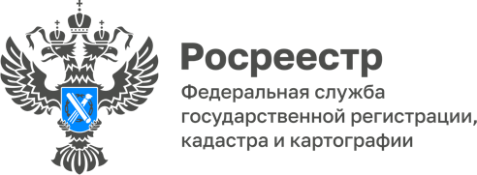 Госземнадзор по-новому: вместо штрафа – предупреждениеС 25 июля начали действовать изменения в Кодекс Российской Федерации об административных правонарушениях (КоАП РФ), в том числе в части административной ответственности за нарушения земельно-имущественного законодательства, выявляемые в рамках государственного земельного надзора.Одним из нововведений является замена штрафа за впервые совершенное административное правонарушение предупреждением при условии отсутствия вреда третьим лицам (за исключением предусмотренных законом случаев).«Предупреждение – это мера административного наказания, выраженная в официальном порицании физического или юридического лица. Предупреждение устанавливается за впервые совершенные административные правонарушения при отсутствии причинения вреда или возникновения угрозы причинения вреда жизни и здоровью людей, объектам животного и растительного мира, окружающей среде, угрозы чрезвычайных ситуаций природного и техногенного характера, а также при отсутствии имущественного ущерба», - объясняет начальник отдела государственного земельного надзора Управления Росреестра по Республике Алтай Нина ТумановаЕщё одно нововведение – минимальный размер штрафа в тех случаях, когда нарушитель предотвратил или устранил вредные последствия своего проступка, если законом предусмотрены его нижняя и верхняя границы. При этом сохраняется и возможность назначения штрафа ниже минимального размера по предусмотренным законом основаниям.Кроме того, установлена возможность оплаты штрафа за административное правонарушение, выявленное в ходе осуществления государственного контроля (надзора), в размере 50 % при оплате не позднее двадцати дней со дня вынесения постановления.Материал подготовлен Управлением Росреестра по Республике Алтай